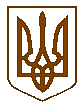 УКРАЇНАБілокриницька   сільська   радаРівненського   району    Рівненської    областіВ И К О Н А В Ч И Й       К О М І Т Е ТРІШЕННЯвід  22 червня  2017  року                                                                                  № 91                                                                             Звіт члена виконавчого комітетуБілокриницької  сільської  ради  О. Нестерчук  про виконанняфункціональних обов’язківЗаслухавши та обговоривши інформацію члена виконавчого комітету                 О. Нестерчук про виконання функціональних обов’язків, на виконання рішення виконавчого комітету Білокриницької сільської ради від 15.12.2016 року № 213 «Про виконання плану роботи виконавчого комітету за 2016 рік та затвердження плану роботи виконкому на 2017 рік», керуючись Законом України «Про місцеве самоврядування в Україні», виконавчий комітет Білокриницької сільської радиВ И Р І Ш И В :Звіт члена  виконкому Білокриницької сільської ради про виконання функціональних обов’язків, О. Нестерчук взяти до уваги.О. Нестерчук сприяти додержанню вимог чинного законодавства та продовжити роботу у сфері освіти, культури та спорту .Контроль за виконанням даного рішення покласти на т.в.о. секретаря виконкому, О. Казмірчук.Т.в.о. секретаря ради                                  			             О. КазмірчукЗвітчлена  виконавчого комітету Білокриницької сільської ради,О. Нестерчук,  про виконання функціональних  обов'язківВідповідно до ст. 51  Закону України «Про місцеве самоврядування в Україні», рішення сесії Білокриницької сільської ради № 6 від 11.11.2016 року «Про утворення виконавчого комітету визначення його чисельності та затвердження його складу», рішенням виконавчого комітету Білокриницької сільської ради  від 26.11.2015 р. №191 «Про розприділення функціональних обов’язків між членами виконкому» мене призначено членом виконкому та покладено виконання обов’язків у сфері  освіти, культури та спорту.Протягом звітного періоду відбулось 6 засідань виконкому, участь  прийняла у шести.На кожному із засідань відстоюю та представляю інтереси територіальної громади в напрямках освіти, культури і спорту.Для забезпечення нормальної роботи танцювальних колективів Білокриницького будинку культури та підвищення рівня майстерності вихованців з лютого 2017 року в штатний розпис будинку культури введено посаду керівника підготовчої студії.З 01 квітня 2017 року працівників Білокриницького будинку культури переведено на відповідні займані посади із відділу культури Рівненської районної державної адміністрації.Приємно, що сільська рада постійно підтримує ініціативи громади  у розвитку культури.  Стан культури знаходиться належному стані. Рівень аматорського мистецтва на належному рівні.  В будинку культури до кожного свята проводяться тематичні виступи, виставки та концертні програми.На сьогодні ми маємо співочий ансамбль «Криниченька» та зразковий танцювальний колектив «Зіронька».  11 червня 2017 року ми відсвяткували 10-ти річний ювілей колективу, провели масштабний звітний концерт та відзначили найкращих вихованців колективу, що стало стимулом для подальшої наполегливої праці.Насьогодні успішно функціонує фізкультурно-спортивний клуб «Білокриницький», який налічує 50 учасників. Є секції гирьового спорту, армспорту, гурток шашок і шахмат, настільного тенісу. З ініціативи членів виконавчого комітету та депутатів сільської ради передбачено кошти з місцевого бюджету на капітальний ремонт тренажерної зали та закупівлю нових тренажерів, що значно покращить якість тренувань. Підтвердженням наших не марних вкладень є  перемоги  наших спортсменів на районних змаганнях та обласних змаганнях. Цьогоріч в смт. Квасилів наші спортсмени вибороли І місце в загальному заліку спортивно-масових заходів, присвячених Дню фізичної культури і спорту. Останнім часом надзвичайно серйозно ставиться питання про обов’язковість дошкільної освіти, піднесення її ролі у виховному процесі. Предметом постійної турботи територіальних громад є дошкільне виховання і навчання. В селі Біла Криниця функціонує дошкільно-навчальний заклад «ясла сад», де в цьому році зроблено капітальний ремонт даху, планується утеплення фасаду. Маємо в с. Глинки групу з короткотривалим перебуванням діток. Хочу відмітити, що загальну середню освіту наші діти здобувають в Білокриницькій ЗОШ 1-3 ст. та Глинківській ЗОШ 1-2 ст. В цих закладах діти отримують високий рівень знать, адже з ними працюють професіонали.Тут слід відзначити велику роль батьків, вихователів та вчителів у покращені матеріальної бази цих установ, адже при їхні спільні співпраці здійснено великий обсяг робіт.Як керівник очолюваного мною закладу буду робити все можливе для подальшого його розвитку, підняття авторитету закладу серед жителів територіальної громади, району та області, створювати належні умови праці та навчання, морально-психологічного клімату в колективі, розширення культурних зв'язків  з містами-побратимами.  Член виконавчого комітету                                                               О. Нестерчук